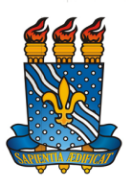 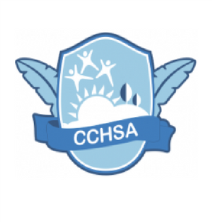 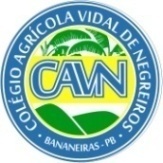 UNIVERSIDADE FEDERAL DA PARAÍBACENTRO DE CIÊNCIAS HUMANAS, SOCIAIS E AGRÁRIASCOLÉGIO AGRÍCOLA VIDAL DE NEGREIROS CAMPUS III DE BANANEIRAS - PB, CEP 58220-000EDITAL Nº 11/2023 CAVN/CCHSA/UFPBANEXO IIIFORMULÁRIO PARA RECURSONome:Nome:Nome:Nascimento:Nascimento:Nascimento:CPF:CPF:RG:RG:RG:RG:Rua:Rua:Rua:Rua:Rua:NºBairro: Cidade:Cidade:Cidade:Cidade:Estado:E-mail:E-mail:E-mail:E-mail:Celular:Celular:Argumentação:___________________________________________________________________________________________________________________________________________________________________________________________________________________________________________________________________________________________________________________________________________________________________________________________________________________________________________________________________________________________________________________________________________________________________________________________________________________________________________________________________________________________________________________________________ Bananeiras, ____ de agosto de 2023.Ass. do recorrente ou responsável:____________________________________________________Argumentação:___________________________________________________________________________________________________________________________________________________________________________________________________________________________________________________________________________________________________________________________________________________________________________________________________________________________________________________________________________________________________________________________________________________________________________________________________________________________________________________________________________________________________________________________________ Bananeiras, ____ de agosto de 2023.Ass. do recorrente ou responsável:____________________________________________________Argumentação:___________________________________________________________________________________________________________________________________________________________________________________________________________________________________________________________________________________________________________________________________________________________________________________________________________________________________________________________________________________________________________________________________________________________________________________________________________________________________________________________________________________________________________________________________ Bananeiras, ____ de agosto de 2023.Ass. do recorrente ou responsável:____________________________________________________Argumentação:___________________________________________________________________________________________________________________________________________________________________________________________________________________________________________________________________________________________________________________________________________________________________________________________________________________________________________________________________________________________________________________________________________________________________________________________________________________________________________________________________________________________________________________________________ Bananeiras, ____ de agosto de 2023.Ass. do recorrente ou responsável:____________________________________________________Argumentação:___________________________________________________________________________________________________________________________________________________________________________________________________________________________________________________________________________________________________________________________________________________________________________________________________________________________________________________________________________________________________________________________________________________________________________________________________________________________________________________________________________________________________________________________________ Bananeiras, ____ de agosto de 2023.Ass. do recorrente ou responsável:____________________________________________________Argumentação:___________________________________________________________________________________________________________________________________________________________________________________________________________________________________________________________________________________________________________________________________________________________________________________________________________________________________________________________________________________________________________________________________________________________________________________________________________________________________________________________________________________________________________________________________ Bananeiras, ____ de agosto de 2023.Ass. do recorrente ou responsável:____________________________________________________Parecer da Comissão:_____________________________________________________________________________________________________________________________________________________________________________________________________________________________________________________________________________________________________________________________________________________________________________________________________________________________________________________________________________________________________________________________________________________________________________________________________________________________________________Ass. da Comissão:______________________________________Bananeiras, ____ de agosto de 2023.